THE PRACTICAL ASPECT OF DEALING WITH DEMONSDR. BEN JOHNSON M.B.I AND OTHERS AS NOTEDHow thoroughly are you acquainted with the subject of demon activity? Are you among the saints of God who ignore the reality of demons and demonic activity? Do you * believe that it is only superstition in heathen lands?Would you know what to do if someone asked you to rebuke demons? Would you be able to understand what he is talking about? How would you deal with a person who is possessed by a demon? Do you know or can you sense the presence of a demon? Are you able to detect demons influencing you or your loved ones? Are you able to recognize demon activity in your own personal life? Can you sense when you are prompted by a demon rather than the Holy Spirit? Do you clearly understand what is meant by the phrases "pleading the Blood", rebuke the Devil in Jesus' Name"? Do you know what a person needs after he has been delivered from demon power?What are the qualifications for entering into this important phase of Christian warfare? What are the different aspects of Satan's program? What can we expect from Satan when we are engaged in the warfare of rebuking demons? How do we participate in dealing with demons? Is this activity against demons only for a few, or should this be part of the normal Christian experience? How can we help each other in the Lord's service in relation to this vital subject?We can possess much land in the reaching and reclaiming of thousands of lives for Christ. This is possible by facing the formidable demons in the name of Jesus Christ, standing on the fact of the Blood of Jesus Christ, and depending upon the energizing power of the Holy Spirit.The Bible is the only written authority from God that we can depend upon for truth, and that reveals the reality of Satan.and demons. The following verses are a few that reveal the reality and activity of Satan and demons: Ezekiel 28:11-18; Isaiah 14:12-14; I John 5:19; 2 Peter 5:8; Ephesians 6:12; Revelation 12:3-9;Genesis 6:1-4; Leviticus 17:7; 20:6, 27; Deuteronomy 18:9-12; and I Timothy 4:1. The Bible reveals that the Devil and demons are able to talk to God and man: Job 1:6-12; Matthew 8:29; Acts 19:15.Throughout the church age the saints of God have believed in the reality of demon activity. Today we have the testimonies of missionaries, pastors laymen, Bible teachers and preachers. There are many Christians who are in full-time service, but are baffled by demon activity. It is because of the lack of practical knowledge in dealing with them.To the average Bible believing Christian, including many Bible school students and graduates, this is a hush, hush subject. If you talk about demons, many Christians are skeptical, or they are fearful. What a great victory Satan is experiencing over many sincere Christians. We will never reach our full potential in winning souls to Jesus Christ until we believe in the existence and awful activity of demons against the saved and the unsaved, and definitely deal with them.The Christian should meet certain conditions before he attempts to rebuke demons. As each brance of our Armed Services has certain conditions that must be met, so the Christian must realize the same fact for each phase of the spiritual warfare. There are at least four conditions that the believer should meet in order to engage in this phase of the warfare.First, there must be a Spirit-filled life; that is, a life that is consciously, moment by moment,depending upon the Holy Spirit, in order that the believer might experience knowledge, guidance, and power (Ephesians 5:18). Second, the Christian, at all cost, must maintain an intense prayer life; he must know that he is reaching God (Psalm 77:1). The third qualification is very, very important. This mighty conflict calls for saints who are in constant communion with God. Too many Christians have a slip-shod, haphazard, dry, ritualistic devotional life. Only a strong devotional life can strengthen one and keep one strong for the terrible onslaught by demons.The fourth condition--the knowledge of at least seven facts should be considered: his position in Christ (2 Corinthians 5:17), the person and control of the Holy Spirit (Galatians 5:25), activity of Satan and demons (Ephseians 6:12), the helplessness and powerlessness of men (I John 5:19), the weakness and strength of self (2 Corinthians 12:9, 10), Col. 1:13; claiming the Blood of Christ or realizing the power of the Atonement (Revelation 12:11), and realising the authority given by Jesus Christ to rebuke demons (I Peter 5:9). The Christian must live and be as alert and as sensitive as a soldier moving through enemy-captured territory. This is the normal attitude of the believer in this phase of the warfare.IF WE ASSUME OUR POSTION AS BEING RAISED TO SIT TOGETHER WITH JESUS CHRIST IN HEAVENLY PLACES ABOVE THE DEMONS WE ARE VICTORIOUS AND ARE GIVEN HIS FULL AUTHORITY TO CAST OUT DEMONS AND WALK IN HIS RESURRECTION POWER EMPOWERED BY HIS HOLY SPIRIT.          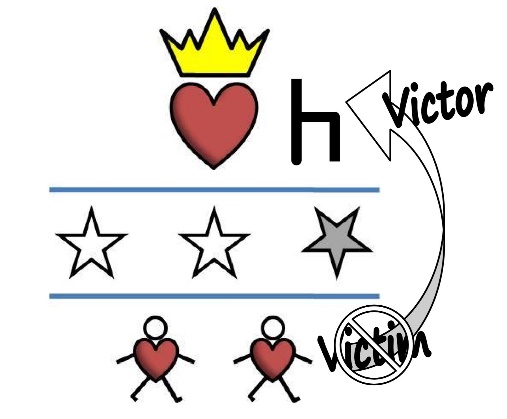 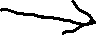 THE WHITE STARS REPRESENT THE GOOD ANGELS AS PRINCIPALITY AND POWERS WHEREAS THE BLACK UPSIDE DOWN STAR REPRESENTS THE FALLEN ANGELS WHO AS DEMONS ARE PRINCIPALITIES AND POWERS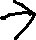 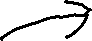 WE ARE EITHER LIVING IN DEFEAT BECAUSE OF OUR SIN OR IGNORING OUR SPIRITUAL ARMAMENT AND AUTHORITY WE HAVE IN THE NAME OF JESUS CHRIST AND BECAUSE OF THE BLOOD THAT WON THE VICTORY AND NOT USING THE WORD OF GOD AS THE SWORD OF GOD’S SPIRIT.  BELOW THE DEMONS WE ARE VICTIMS.(Philippians 2:6) JESUS… Who, being in the form of God, thought it not robbery to be equal with God: 2:7  But made himself of no reputation, and took upon him the form of a servant, and was made in the likeness of men: 2:8  And being found in fashion as a man, he humbled himself, and became obedient unto death, even the death of the cross. 2:9  Wherefore God also hath highly exalted him, and given him a name which is above every name: 2:10  That at the name of Jesus every knee should bow, of things in heaven, and things in earth, and things under the earth; 2:11  And that every tongue should confess that Jesus Christ is Lord, to the glory of God the Father.   IT IS THIS NAME THAT WE USE FOR DELIVERENCEPublished September 26, 2010 by Ron Latulippe in Messages SERMON OUTLINEThe Full Armor of God        Ephesians 6.10-20Put On the Full Armor of God    Ephesians 6.10-20Introduction-The Devil is a strong, deceptive, strategic enemy working to bring many to hell with him-We are to be strengthened in our union with Christ-We are to resist and stand against the Devil by putting on the armor of God.The Full Armor of God–panoplia ; Isaiah 59.17; God provides the armor we put on, and God in Christ is the armor we put on.1) Belt of truth: Knowing truth and living truth. Ephesians 4.13-14; 25; 1 Peter 1.13-16. PROTECTS FROM LIES AND DECPTIONS2) Breastplate of righteousness: Justification and moral behavior. 1 Peter 2.11-12; Zechariah 3.1-7; Revelation 12.10-11.  SATAN ATTACKS OUR EMOTIONS WITH THE GUILT OF FAILURE3) Shoes of the preparation of the gospel of peace: God’s peace and a readiness to share the gospel. 1 Peter 3.15; Colossians 4.6 WE HAVE PEACE AS WE OFFER PEACE BY OFFERING THE GOSPEL OF SALVATION FOR PEOPLE TO ACCEPT JESUS AS LORD AND SAVIOR4) Shield of faith: Faith in God that deflects the accusations of the Devil.  STANDS AGAINST SINFUL THOUGHTS, OVERWHELMING FEELING OF FAILURE TORTUROUS THOUGHTS LEADING TO SUICIDE5) Helmet of salvation: The keeping power of the hope of eternal life. 1 Thessalonians 5.8; 2 Corinthians 4.16-18  IF YOU DO NOT HAVE THE ASSURANCE YOU ARE A CHRISTIAN YOU CAN NOT BE INVOLVED IN ATTACKING SATANS KINGDOM BY STEALING LOST SOULS FROM HIM WHEN WE LEAD PEOPLE TO FAITH IN CHRIST6) Sword of the Spirit: logos and rhema. Isaiah 50.4 _AS JESUS SAID IT IS WRITTEN-WE USE THE WORD OF GOD TO FEND OFF SATAN   HE HATES GETTING STABBED WITH THE WORD SPOKEN WITH AURTHORITY AND FAITH7) Prayer: all kinds of prayer, on all occasions; with all perseverance, for all the saints, CHRISTIAN LEADERSHIP AND LOST PEOPLE. How we are to put all the armor on.ConclusionThe armor of God is the life of Christ being lived through US BY THE POWER OF GOD’S HOLY SPIRIT I JOHN 4:1-4Satan has a program to destroy the human race from a psychological viewpoint. Never before in history have we seen such an increase of mental problems. There are not enough men in this field to meet the needs of the public. Sad to say, Christians are not exempted from this experience of mental trouble. Though they do have the Holy Spirit to depend upon for strength for daily living, may seem not to use that strength.Much that is called disturbance actually is demon activity. However, there is a difference between the two, and there can be a mixture of the two; futhermore, each can be cart of the cause of the other. It takes much prayer and dependence upon the Holy Spirit to detect demons. There are a few guidelines that will help to deter-mine their presence.There may be a sense of unfounded fear when you are near the person or persons.The person seems to undress you with their eyes and look through your body. There isan inhuman look in their eyes that is actually frightening. The laugh or noise thatthey can make will cause chills to run up and down your spine. They hate to hear themention of the Blood of Christ, sin, the Holy Spirit, Hell, and the name of Jesus Christ.They will have the most difficult time saying the name of Jesus, or making a decisionabout Jesus, even if they want to.It is very agonizing to watch a person struggle and fail to say that wonderful name, Jesus. You can detect demon activity in yourself. Shocking? Yes, but true! Prayerlessness, along with other phenomena, may be demonic activity. There may be an uncontrollable compulsion to speak, to sin, to have an inexplicable emotional outburst. There is, during prayer, or meditation, filthy, vile thoughts of Christ, someone of the same sex, or opposite sex. There may be thoughts of violence.	There may be a restlessness that cannot be explained. You may experience a block and cannot start any project; and if you do, is it such a difficult task to finish? These are some of the guidelines you may use to test yourself.We, as Christians, must realize that Satan is out to reach God by attacking the church. He has a hatred for the human race, in particular, he has an intense hatred for the child of God. Therefore, when we accent Christ as our personal Savior, and acknowledge the Lordship of Christ, we can anticipate trouble from Satan. (I Cor. 5:5; I Tim. 1:20; II Tim. 2:26).I do believe that if the unsaved were instructed in the seriousness of the consequences of accepting Christ, less decisions would be made, but the quality of believers would be better. It appears to me that the church has been naive like American tourists abroad.Many Americans hate to face the fact that America is hated by some nations; so, many Christians live as though they were not hated by Satan and demons. All the hatred displayed by men is just a shadow of the hatred that the satanic kingdom has for the human race and the church in particular. Let us not fool ourselves; Satan is out to destroy every race and the church in particular. Let us not fool ourselves; Satan is out to destroy every true testimony on earth. And YOU are included: His program is to destroy us at all cost. These seven words defined will give you some insight in the program of Satan for the mind. I wish that I had time to enlarge on each definition:(1) Apprehension - painful agitation in the presence of anticipation of danger (Hebrews 2:14); (2) Opposition - hostile action against someone; (3) Oppression cruel exercise of authority (Eph. 2); (4) Obsession - evil spirit influencing the mind, person helpless; (5) Possession - actual control of the body, and faculties of the body; (6) Persecution - afflict, injure, harass, body-harm; (7) Deception deliberate twisting of truth to destroy (I Tim. 4:1,2).Preparation is very important in any warfare. To enter into the activity ofdealing with demons need to have the alertness of battlefield conditions. You are God's co-laborer, we are to use the authority of Jesus Christ to demand a soul's release from demons. In attitude, we must know who Christ is, and your personal relationship with Him, before you dare to claim precious souls from demon power. To realize what you are up against, read Ephesians 6:12 in the Living Letters, The Paraphrased Epistles, Wuest on Ephesians, and the Amplified New Testament.There are four facts that you must realize about Satan and demons -- facts which will give you courage and sanctified boldness: (1) Satan cannot uproot us and transplant us back into his kingdom (John 10:28); (2) Satan cannot dislodge us, if we trust in the eternal promises of God (Isaiah 26:7 (3) Satan cannot intimidate us, by making us dwell on past failures and sin, if we commune with God (Romans 8:31-39); (4) Satan cannot use us if we obey the Godhead Three (James 4:7).Ephesians 6:10-18 is an excellent passage to know in your preparation. Keep your mind alert, and remember that though Satan is limited, he is also very dangerous. All that you do must be a deliberate and positive act of the will. You must depend upon the Holy Spirit for emotional clamness. In your heart you must maintain a consciousness of God's person, presence, ower, provision, and protection. All sin must be confessed and dealt with thoroughly. Though demons may leave immediately, be prepared for a long siege, with much patience and prayer; it can be an all night struggle, or longer.There are four emphases that must be considered. These are: the person, demons, the testing of everything according to the Word of God, and the conscious dependence upon the Holy Spirit. It should be an excellent help to read the twenty-eighth chapter of Clyde Narramore's book The Psychology of Counseling.There must be a prayerful, patient consideration for the person. It is impossible to have a set approach that will work every time. Prayer is the foundation of this ministry. It is good to have two people work together; one can be a prayer-warrior, while the other deals with the person. Revelation 12:11: "And they overcame him by the blood of the Lamb, and by the word of their testimony: and they loved not their lives unto the death." Claiming the Blood, actually is the truth set forth in Colossians 1:13. On the basis of the shed blood of Jesus Christ, we are free from the penalty and the guilt of sin. Satan must be reminded of this fact. When demons are rebuked, we tell them that we know that Jesus Christ has given us the authority to tell them to depart from us or the person they are handling. As we say this with faith in the God-entrusted authority, they will obey. You can pray silently and also rebuke the demons audibly or inaudibly while you are talking to the person. This is necessary if the person does not want to cooperate. But if the person will cooperate, you can deal with him about salvation, sin, guilt, fear of death, the Lordship of Christ, fear of demons, the Blood of Jesus, and the power of the Holy Spirit--as the Spirit leads you. Remember, evil spirits respond to us in the authority of the name of Jesus, and not used as if His Name was a magic formula.There are times when the demons will speak to you and refuse to leave. But as you talk to them and demand that they leave, they will eventually do so. You must command them in the Name of 'Jesus. Any number of demons can be in the person; ask if there are any others; you can demand that they reveal themselves. During and after deliverance, encourage the person to claim the promises concerning salvation and the Lordship of Christ.Realize that the Bible is the Word of God. Use portions of the Bible for confirmation. Study some of these portions of the Bible: Psalm 97:10, 103:10-13, Isaiah 26:3,4, 50:15, 54:17, Daniel 4:32-34, Luke 9:1, 10:19,20, Acts 26:17,18, II Cor. 10:3-6, Ephesians 2:4-7, 6:10-18, James 4:7, I Cor. 12:3Confess Christ as Lord, and depend upon the Holy Spirit for guidance and strength. Ephesians 6:10-18 is imperative for a Christian study if he wsnts to defeat Satan and his evil spirits.Confess, repent, and forsake all known sin, and maintain a martyr mentality. Study Phil. 3:10, Rev. 12:10,11.Be conscious of the Lord Jesus Christ through the Holy Spirit in your heart, when you enter into the possible presence of demonic activity. When there is peace in time of trouble, it is God directed, when there is confusion in the time of trouble, it is Satan directed.Bind the powers or the activity of the evil spirits and claim protection of the family on, the basis of the Blood. Satan is to be confronted with the victory over him through the Lord Jesus Christ. We claim, rebuke from victory, not to gain victory.Ask the Father if demons or evil spirits are present, if so, then we command them to reveal themselves. It is very helpful if the person is willing to admit the possibility of demonic activity, and desires deliverance from them. Command them in the Name or Person of the Lord Jesus Christ on the basis of His Blood, to leave the person. Part of the encounter includes that the person must be willing to forgive all those who have hurt him in the past. The person must be willing to take back or reclaim ground that has yielded to evil spirits. If a person is heard curing Jesus or using His name, it is not the person, but a demon speaking out of the Person body. According to I Cor. 12:3, a Christian cannot talk about theLord jesus Christ in a derogatory manner.Quote the Word of God to Satan and evil spirits. They will respond both audibly and inaudibly. There may not be an immediate deliverance, do not give in or get discouraged.Tell Satan and evil spirits how much you love the Lord Jesus Christ, and that He loves you. Spend some of the time praising God, singing hymns, reading appropriate portions of Scripture on the glory of God.Tell evil spirits that according to Matthew 25:41, Colossians 2:13,15, and other verses that you know the damnation of their master Satan. Keep reminding them of the fact during the encounter. Matt. 18:20 Christ is present! Command them to: give their name, the number, and rank in Satan's kingdom. Tell when they came into the person.2. Tell them to give the name of their helpers, assignments, and the grounds that they are able to remain in the body of the person. We must have the same faith in the authority granted us over Satan by the Lord Jesus Christ, as we did when We accepted the Lord Christ as savior, and when we ask the Moly Spirit to fill us.After the person has been delivered, there must be a consistent follow-up ministry. How long? It depends upon the person's surrender to the Lordship of Christ. Demons will try to return and reclaim their former victim. The person must consciously refuse all solicitation from the demons. He must maintain a conscious dependence upon the Holy Spirit and a strong devotional life. "Scripture Union" has one of the finest devotional guides for the Christian. Saints should invite the person to have regular prayer, testimony, Bible study, hymn-singing, and good, solid, Christian FELLOWSHIP!FROM THE WORK DEALING WITH THE KINGDOM OF SATAN   Three things will help the person after deliverance.1. Develop a daily devotional life. Scriptural Union is a good example of a devotion. You may ask the following questions as a guide to your daily devotion or Bible study.What is the main thought in the passage?What is revealed about God the Father, the Son, the Holy Spirit?What promise, command, advice, information is present in the passage?What example to follow and what warning to heed is in the passage?What insight of self, and in life situation is in the passage?What does God require of me to change in thought, word, or deed?2. Discipline will and mind, keep mind active and positive.Read and meditate on God's Word and good Christian books. Learn to apply theBible immediately to life and practice daily.3. Develop a joyful inner life, and spend with other believers. Take time with the person delivered on a long term basis. They will need strong personal attention. Follow through with them. God is not in an instant push button building Christian life business. He wants us to be involved in P.S. Luke 10:20 is a very important verse for us to consider. A power against Satan is our rejoicing that our names are written down in heaven. Why? Because it means that we are part of God's family, kingdom, throne room, and that we have a special place of honor. The fact that we know who we are to God, leads us from self hatred and using man's appraisal to judge our worth. We are important to the glory of God! REJOICE IN GOD NOW! Colossians 3:1,2, this is your situation now! Ephesians 2:4-7, 22, 1:21, Satan and his angels, evil spirits, and men can't keep you in bondage of doubting God and hating self, if you trust God's love for you and the rest of the church, as well as the unsaved now.  The following scriptures prove and confirm this fact: John 3:16, Hebrews 2:11, 11:16, Phil. 2:5-8, Isaiah 52: 10-53:12, Hebrews 12:1-4. Here is the key. Praise God and think Him; reject and bind Satan and his evil spirits, love love and let God minister to people through you. Don't forget to live out Ephesians 6:10-18!It is my prayer that God will use this article to strengthen the ChristianChurch against our unseen enemy, and that many souls will be wontto Jesus Christ in world-wide evangelism. 0--that many Christians may be delivered from fear, ignorance, and the influence and activity of demons!THE WORK OF DEMONShttps://biblicalstudies.org.uk/pdf/grace-journal/10-2_26.pdfCHARLES R. SMITH Registrar, Miami Bible CollegeTHE WORK OF DEMONS 1. They promote idolatry (Acts 16:16; I Cor. 10:20; Rev. 9:20). 2. Since Satan is not omnipresent they are necessary to him to extend his power (Eph. 6:11, 12). 3. They can cause mental disorders (Lk. 9:39; Mk. 5:15). 4. They can inflict physical infirmities (Mt. 9:32, 33). This can sometimes be accomplished in saints, with God's permission and for His purposes. This was the case with Job whom God allowed to be stricken with boils by Satan (Job 2 :6, 7). Jesus said that the woman who had been "bowed together" for eighteen years had a "spirit of infirmity" for which Satan was responsible (Lk. 13:11-16--It is not stated whether the woman was a believer). Paul's "thorn in the flesh" was apparently a physical malady which he interpreted as due to an "angel of Satan in order that he (or "it") might buffet me" (II Cor. 12:7). Perhaps he meant merely that the affliction itself was a messenger (rather than an angel), but in any case Satan himself or one of his angels (demons) was responsible. Yet in spite of this Satanic agency Paul knew that the affliction was by Divine permission and ultimately for his own good just as with Job. 5. They are so met i me s responsible for the dissemination of false doctrine (1 Tim. 4:1; I Ki. 22:22; Rev. 16:13; I In. 4:1-3). 6. They may be used of God to carry out His purposes (I Ki. 22:22; II Cor. 12:7; I Sam. 16:14). 7. They sometimes seduce humans into immoral activities (I Tim. 4 :1-3). 8. They have power to work "miracles" ("signs") to deceive men (Rev. 16:14; 13:12-15). 9. They sometimes attempt to instigate jealousy, faction, and pride among believers (Jas. 3:13-16). 10. They may impart superhuman strength (Mk. 5 :4). 11. They sometimes act as "fortune tellers" and prophets. The damsel who was possessed by a "spirit of Python" furnishes a New Testament example THE NEW TESTAMENT DOCTRINE OF DEMONS of this. Python was another name for Apollo whose major temple was at Delphi. The famous oracles by the priestess of Apollo at Delphi were probably the work of another such demon. 59 Many of the "familiar spirits" of the Old Testament may have been such demons. 12. They exercise their power and influence in human governments (Eph. 6:12; Dan. 10:13). 13. They may enter and control human beings (Mt. 12 :45).60Defining Legal Ground FROM SPIRITUAL WARFARE AND DELIVERANCE   four doors we often open that invite the devil into our lives, often without even realizing what we have done.  The four doors can be remembered with the word SOUL.  They are sin (S), occult (O), unforgiveness (U), and lineage (L OR SINS OF THE ANCESTORS-COMMUNED WITH DEMONS THINKING THEY WERE ANCESTORS-OUR ANCESTORS OR EITHER ALREADY IN HEAVEN OR HELL NOT ACTING AS SPIRIT GUIDES=THE BIBLE CALLS THEM FAMILIAR SPIRITS OR DEMONS THAT IMITATE OUR FAMILY MEMBERS(Leviticus 20:6)  And the soul that turneth after such as have familiar spirits (= to mumble; hollow sound; a necromancer; a ventriloquist; spirit guides are forbidden.  Any fortune telling with whatever device is forbidden), and after wizards, to go a whoring after them, I will even set my face against that soul, and will cut him off from among his people.(Deuteronomy 18:11)  Or a charmer, or a consulter with familiar spirits, or a wizard, or a necromancer (PERSON WHO TRIES TO CONTACT THE DEAD).(2 Kings 21:6)  And he made his son pass through the fire, and observed times, and used enchantments, and dealt with familiar spirits and wizards: he wrought much wickedness in the sight of the LORD, to provoke him to anger. (Isaiah 8:19)  And when they shall say unto you, Seek unto them that have familiar spirits, and unto wizards that peep, and that mutter: should not a people seek unto their God? for the living to the dead?  INSTEAD OF SEEKING GOD FOR GUIDANCE SATAN AND HIS DEMONS HAS DELUDED PEOPLE’S AROUND THE WORLD TO SEEK INSTEAD GUIDANCE FROM HIM THROUGH DEMONS IMITATING OUR FAMILY MEMBERS.  OFTEN TIMES THIS BEGINS WHEN A LOVED ONE DIES.  YOU HEAR STRANGE NOISES OR THINGS MOVE.  THE BIBLE SAYS TESTS THE SPIRITS.  THE EASIEST WAY TO DETERMINE WHAT IS GOING ON IS TO SAY  DEAR GOD IN THE NAME OF JESUS CHRIST IF THIS IS NOT MY DAD, MOTHER, SON OR DAUGHTER AND IT IS A DEMON TRYING TO DECIEVE ME IN THE NAME OF JESUS I REBUKE THE FAMILIAR SPIRIT DISHONORING MY FAMILY MEMBER AND COMMAND IT TO LEAVE THIS HOUSE AND TO RETURN NOT MORE AND FORBIDE IT TO CREATE NOISE NOR MOVE THINGS.  IF IT WERE YOUR FAMILY MEMBER THEY WOULD NOT LEAVE BUT A DEMON MUST.Dear God, I submit myself to you and the Holy Spirit’s person and power. I no confess my sins and any sin that gives Satan a reason for being here in this house or church, asking that you will forgive and cleanse my sin.  Any grounds that my sin has given Satan to be here I now put back under the shed blood of Jesus Christ and claim this house and all that is in it for Jesus Christ.  In the name of the Lord Jesus Christ I command any demon spirit to leave this house and never return because the Bible says “Submit yourselves to God and resist the devil and he will flee.”  By the power of the name of the Lord Jesus Christ and his precious blood and His holy word I command that you never come back.  I now ask God that your holy angels will protect this house and the presence of your Holy Spirit will be here testifying of the salvation that comes through Jesus Christ.  I claim 1Jn 5:18  We know that whosoever is born of God sinneth not; but he that is begotten of God keepeth himself, and that wicked one toucheth him not.   IN JESUS CHRIST NAME I PRAY!Dealing with generational sin follows the same three C pattern as before.  Confess the sin that gave the ground.  In this case it is the sin of an ancestor.  You can confess all sins generally that have given ground whether you know about the sin or not, but it is a good idea to list the ones of which you are specifically aware especially if they were habitual or traumatic.  Cancel the ground claimed by the enemy because of that sin.  Specifically cancel any claim they may have on future generations.  Command the demons to leave.  Legal ground is permission to act.  Demons need permission to do whatever they do.  At the beginning of this age, God decreed that Satan and his demons are free to roam the earth.  However, they are not free to do whatever they want to do, or we would all be dead.  Satan had to get permission to attack Job (Job 1-2).  He had to ask to “sift” Peter (Luke 22:31).   In the same way, demons need legal permission from the court of heaven to oppress people or rule territory.  In the last days God will give Satan permission to make war with his saints and overcome them (Revelation 13:7).  Satan will be given a legal right to do this for a limited amount of time and in a limited way, simply because of God’s decree.  But there are also times when we give the devil permission to act in our lives because of the choices we make.  When we sin or when we enter into agreements with the devil, we give him a legal right to greater activity in our lives than he would otherwise have.  Whole populations who live in a particular region (such as countries, provinces, or districts) can give permission for greater activity to demons when their leaders enter into covenants with false gods.  When Moab chose to make Chemosh its god (Number 21:29), it gave the demons associated with that god permission to a far greater degree of activity in their country than they would have had without the idolatry of the people.  What every believer should know  In the same way, individuals, even Christians, can make choices that give   Demons a legal right to be active in their lives.   The point is this.  If a demon has a legal right to be somewhere, you can’t just come along and say, “In the name of Jesus you have to leave.”  It would be like trying to evict someone from a house who has a contract giving them a legal right to be there.  If you want to get rid of them, you have to remove the “legal ground” they claim.  People who find themselves in long, shouting matches with demons that drag on for hours have trouble because they are trying to evict a demon that has a legal right to be where it is.  No amount of shouting “In the name of Jesus I command you to leave” is going to make it leave.  Most of what happens in a biblically balanced, practical approach to deliverance takes place at the level of removing legal ground.  Once that is done, the evicting is generally pretty easy.  Removing legal ground is essentially a matter of confessing sins, forgiving debts or renouncing lies and then canceling the demonic claims that were based on those sins, debts, and lies.  B.	Demon Possession 1.	The Definition of Demon Possessiona)	Demon possession is a condition in which one or more demons inhabit the body of a human being with the purpose of controlling it. (John MacArthur, Jesus' Power over the Supernatural)c)	The inhabiting of a human by one or more demons who exercise various degrees of control with resultant physical, psychological, and spiritual manifestations (C. Fred Dickason, Angels: Elect & Evil, Chapter 20, Moody Press, 1995 Edition, p.198).d)	Charles Ryrie defines demon possession as A demon residing in a person, exerting direct control and influence over that person, with certain derangement of mind and/or body. Demon possession is to be distinguished from demon influence or demon activity in relation to a person. The work of the demon in the latter is from the outside; in demon possession it is from within. By this definition a Christian cannot be possessed by a demon since he is indwelt by the Holy Spirit. However, a believer can be the target of demonic activity to such an extent that he may give the appearance of demon possession.﻿ (Charles C. Ryrie, Study-Graph: Bible Doctrine II)		2.	The Biblical Terminology of Demon Possessiona)	“Demon Possessed or Demoniacs” (NASB)(1)	This word comes from the Greek word daimonízomai, which means to be inhabited, possessed, and controlled by a demon.(2)	It is found 13 times in the N.T. (Mat 4:24; 8:16, 28, 33; 9:32; 12:22; 15:22; Mar 1:32; 5:15, 16, 18; Luk 8:36; Joh 10:21)(3)	It is always in the passive voice and is usually a present participle. So it would be translated, “being possessed and controlled by a demon.”(4)	Mar 5:18 and Luk 8:36 are aorist passive participles referring that the demon no longer inhabits and possesses the individual.(5)	Every instance of this word refers to being inhabited by a demon.b)	“Has a Demon or Unclean Spirit”(1)	The phrase “has a demon” (daimónion échei) implies that there is a demon dwelling within an individual (Mat 11:18; Luk 4:33; 7:33; Joh 7:20; 8:48, 49, 52; 10:20). (2)	In Mar 3:30, the phrase is used with an “unclean spirit” but carries the same idea of possession or habitation.c)	“Troubled With Unclean Spirits”  PEOPLE SEEK SPIRIT GUIDES = DEMONS(1)	Two Scriptures are given with the expression of being “troubled” (enochléō) or “afflicted (ochléō) with unclean spirits.(2)	The word ochléō means to disturb or torment and very well could explain what happens to a person when possessed (cp. Mar 5:5).(3)	In Luk 6:18 and Act 5:16, individuals were being healed (therapeúō - heal or cure; Eng. therapeutic) from demonic troubling, quite possibly by casting out the demons that inhabited them. The same word (therapeúō - heal or cure; Eng. therapeutic) is used when Jesus cast out demons of those possessed by demons. (Mt 12:22; 17:18; Luk 7:21; 8:2)3.	The Characteristics of Demon Possessiona)	In the Middle Ages, a period of superstition and ignorance, a list of symptoms were established to confirm demonic possession.(1)	The ability to curse/blaspheme in languages unknown to the person.  (2)	The ability to find secret things, read the mind, and divine future happenings.  (3)	The ability to make physical efforts abnormal for that person.  (4)	The act of spitting or vomiting every object the demons would have made the person swallow.  (5)	Fear and/or hatred of holy objects.  (6)	The inability to say the word "Christ.” (Wikipedia, Demonic Possession)(7)	Other characteristics noted by people at that time:(a)	…that oppressed persons had an ugly and terrible aspect, wrathful eyes, bluish lips, foam coming off their mouth; their body was almost permanently shaking, when they spoke their tongue came abnormally out, their speech consisted mainly in curses and blasphemies, and they were able to imitate animal sounds as well as to speak with human-like voices with a strange sound and a different pitch of theirs. However, these symptoms as described are not always in accordance with scripture (ibid).b)	Listed below are the various expressions of demon possession in Scripture. We should not jump to the conclusion that isolated symptoms equate to demon possession. Characteristics of Demon Possession in Scripture are:(1)	Convulsions (Mar 1:26; 5:4; 9:20-26; Luk 4:35; 9:42)(2)	Falling (Mat 17:15)(3)	Stretched and disjointed body movements (Mar 9:18)(4)	Deformity (Luk 13:11)(5)	Foaming at the mouth (Mar 9:18, 20; Luk 9:39)(6)	Shrieking and screaming (Mar 1:26; 5:5; 9:26; Act 8:7)(7)	Demons speaking (Mar 1:34; 3:11; 8:31; Luk 4:41; 8:28; Act 16:17; 19:15)(8)	Deaf (Mar 9:25-26; Luk 11:14)(9)	Mute (Mar 9:25, 32-33; Luk 11:14)(10)	Blindness (Mat 12:22)(11)	Super-human strength (Mar 5:4; Luk 8:29; Act 19:16)(12)	Self-destruction (Mar 5:4, 5; Luk 9:39)(13)	Violence (Mat 8:28; Mar 5:4; Act 19:16)(14)	Isolation (Luk 8:29)(15)	Lunacy (Mat 17:15; Mar 5:15; Luk 8:35; Joh 10:20)(16)	Nakedness (Mar 5:15; Luk 8:27; Act 19:16)(17)	Divination (Act 16:16)(18)	Leave and return (Mat 12:45)(19)	 Reluctance to leave (Mat 17:16)(20)	Multiple demons (Mat 12:45; Mar 5:15; Luke 8:30)Mat 18:18  Verily I say unto you, Whatsoever ye shall bind on earth shall be bound in heaven: and whatsoever ye shall loose on earth shall be loosed in heaven. THE PRINCIPLES OF: BINDING     LOOSING     EVICTINGBIND THE ABOVE BEHAVIORS OF DEMONS BY COMMANDING IN THE NAME OF JESUS CHRIST TO STOP THE BEHAVIOR SUCH AS SUPERNATURAL STRENGTH GIVEN TO THE POSSESSED.  In the name of Jesus Christ I command you demons not to give supernatural strength to …LOOSING  Many times a person needs to be released by some sin or perhaps an object that a demon attaches itself to.  If there is a reason such as a soul sin…..you committed sexual sin and satan keeps reminding you of this by tempting you even though you are with your wife you need to confess it and claim the terrority back under the blood of Jesus Christ with the forgiveness of God through the blood of Jesus Christ and tear this stronghold down captivity your mind to the obedience of Christ.2Co 10:3  For though we walk in the flesh, we do not war after the flesh: 2Co 10:4  (For the weapons of our warfare are not carnal, but mighty through God to the pulling down of strong holds;) 2Co 10:5  Casting down imaginations, and every high thing that exalteth itself against the knowledge of God, and bringing into captivity every thought to the obedience of Christ; EVICTINGIn the name of Jesus Christ we need once sin is identified and confessed and territory is claimed back from satan yielded by sin to command in the name of Jesus Christ that these demons leave us from without or command to leave if they are inside of us.Mar 3:14  And he ordained twelve, that they should be with him, and that he might send them forth to preach, Mar 3:15  And to have power to heal sicknesses, and to cast out devils: Act 16:16  And it came to pass, as we went to prayer, a certain damsel possessed with a spirit of divination met us, which brought her masters much gain by soothsaying: Act 16:17  The same followed Paul and us, and cried, saying, These men are the servants of the most high God, which shew unto us the way of salvation. Act 16:18  And this did she many days. But Paul, being grieved, turned and said to the spirit, I command thee in the name of Jesus Christ to come out of her. And he came out the same hour. - Karl Payne’s “Ground Rule Box” Spiritual Warfare: Christians, Demonization and Deliverance, 152-154 The Ground Rule Box is the list of ground rules that Dr. Payne uses to bring demons under complete submission to the authority of Christ in a deliverance session.   A. In the name of the Lord Jesus Christ we bind the strongman.  He will not be allowed to interfere in this process in any way.  There will be no outside reinforcements of any kind.  If there are demons involved with ____, you are on trial and you are going to lose.  B. In the name of the Lord Jesus Christ, there will be one-way traffic only, from ____ to the pit.  When you leave you will take all of your works and effects and all of your associates and their works and effects with you.  You will not be free to re-enter _____ or to enter anyone else in the room.   C. In the name of the Lord Jesus Christ you may speak only that which may be used against you.  D. In the name of the Lord Jesus Christ, the answers you give must stand as truth before the white throne of God.  E. In the name of the Lord Jesus Christ, there will be no profanity.   F. In the name of the Lord Jesus Christ, _____ is to have complete and full control of his/her tongue, mind and body.  You will not be allowed to control his tongue, mind or body.  G. In the name of the Lord Jesus Christ, I will give commands stating “We command” because this is _____’s fight.  The Holy Spirit of God is going before us, and we stand as a majority, and we stand together against you.  _________ does not want anything to do with you.  __________ is a child of God who stands against you.  You are an unwanted intruder who is going to have to leave upon command.   H. In the name of the Lord Jesus Christ, when I give commands you will give clear, concise, complete answers in _________’s mind to the questions addressed to you.  You will not be permitted to confuse the mind of _________ and will be punished severely by the Holy Spirit of God if you attempt to do so.  I. When I give commands in the name of the Lord Jesus Christ you will clearly give your answers to _________.  You do not have the privilege of speaking directly through him in this confrontation.   J. In the name of the Lord Jesus Christ, there will be no hiding, duplicating, or changing of authority and rank.  We bind you by the authority structure you now have, and that structure will only be altered if we choose to change it.   K. In the name of the Lord Jesus Christ, when I give commands for you to answer, you will give your answers to ________, who will share your responses with me.  I will not speak directly to you; you are a defeated enemy not a colleague or an equal, and you are not worth speaking to.  I will speak to my brother/sister in Christ.  The only thing you are going to do is cooperate under the ground rules.  Your authority is smashed!   L. Lastly.  In the name of the Lord Jesus Christ, we ask the Holy Spirit of God to enforce all of the ground rules and to punish severely any demons who attempt to step outside of the ground rule box.  Four Declarations (to accompany the Ground Rules) I. We declare our victory over all the powers of darkness through our head, the Lord Jesus Christ.  We declare that the Lord Jesus Christ has smashed the authority of Satan at the cross of Calvary where He made an open spectacle of your master.  Colossians 2:13-15 states:  And when you were dead in your transgressions and the uncircumcision of your flesh, He made you alive together with Him, having forgiven us all of our transgressions, having cancelled out the certificate of debt What every believer should know  consisting of decrees against us and which was hostile to us; and He has taken it out of the way, having nailed it to the cross.  When He had disarmed the rulers and authorities, He made a public spectacle of them, having triumphed over them through Him.   II. We declare our authority over the powers of darkness through our Lord Jesus Christ.  In Luke 10:18-20 Jesus told  those who follow Him:  And He said to them, I was watching Satan fall from heaven like lightning.  Behold, I have given you authority to tread upon serpents and scorpions, and over all the power of the enemy, and nothing shall injure you.  Nevertheless do not rejoice in this, that the spirits are subject to you, but rejoice that your names are recorded in heaven. III. From the same Luke 10 passage we declare our protection from the powers of darkness through our head, the Lord Jesus Christ.  Jesus said, “and nothing shall injure you.”  We declare this to be true through our Lord Jesus Christ and stand upon it.  IV. We declare our position over the powers of darkness in Jesus Christ.  Jesus Christ is our head and we make up His body.  Ephesians 1:18-23 says:  I pray that the eyes of your heart may be enlightened, so that you may know what is the hope of His calling, what are the riches of the glory of His inheritance in the saints, and what is the surpassing greatness of His power toward us who believe.  These are in accordance with the working of the strength of His might which He brought about in Christ, when He raised Him from the dead, and seated Him at His right hand in the heavenly places, far above all rule and authority and power and dominion, and every name that is named, not only in this age, but also in the one to come.  And He put all things in subjection under His feet, and gave Him as head over all things to the church which is His body, the fullness of Him who fills all in all.   Dr. Mark I. Bubeck’s “Round Up” Prayer I worship and honor my heavenly Father, the Lord Jesus Christ and the Holy Spirit; the true and living God Who promised, “I will never leave you or forsake you.” I welcome and honor the unseen presence of my Lord Jesus Christ who promised always to be with us when we meet in His name. I honor and thank You, Lord Jesus Christ, for Your invisible presence in this very place with us. I ask You to be in charge and to effect only Your will and plan in our lives.  I yield fully to Your will in the eviction of any and all wicked spirit control from my life.  I desire the Holy Spirit to do the sanctifying work within my whole person and being that He is there to do.  I ask You, Lord Jesus Christ, to assign Your holy angels to protect us from any strategies of darkness designed to oppose this prayer for freedom. Keep Satan and all his opposing hosts of evil away from us. I also ask You to insure that wicked spirits evicted from my presence will depart quickly and directly to the place where You consign them to go. In the Name of my Lord Jesus Christ and by the power of His blood, I affirm my authority over all wicked spirits assigned to control me and hinder my life and witness for Christ. I now command all lingering wicked spirits assigned to harass, rule and control me to cease their work and be bound in the presence of the Lord Jesus Christ. I bind in all back-up systems and replacer wicked spirits assigned to rebuild evicted strongholds. They may not do that! I command all those spirits assigned against me to be and remain whole spirits. I forbid any dividing, restructuring or multiplying of wicked spirit activity against me. There is to be one-way traffic of evil spirit activity out of my life and to the place the Lord Jesus Christ consigns them. I pull in from other family members all those wicked spirits working under the chain of authority established by the powers of darkness assigned to rule over me. I command them all to be bound together here in the presence of my Lord Jesus Christ in that spiritual realm where He dwells with me and they know His presence. I bind all of your wicked ears open and it is my will that you must hear and obey Him who is your Creator and Conqueror. Lord Jesus Christ to be my Redeemer and Lord. I affirm that God has seated me with Christ Jesus in the heavenly realms far above al principalities and supernatural powers of darkness and evil. Lord Jesus Christ, I ask You to tell all of these powers of darkness assigned to afflict and rule over me where they must go. I want them out of my life and confined where they can never trouble me again. I yield fully to Your sovereign plan for my life and all of the purposes You have in this battle I have been facing. I ask You, Lord Jesus Christ, to tell them clearly where they must go. (A brief pause is in order to honor the Lord Jesus Christ’s work of addressing His authority and victory against those powers of darkness bound in accountability before Him) I now ask the Holy Spirit dwelling within my person to effect the will of the Lord Jesus Christ concerning these afflicting powers of darkness. Just as You forced them out of people’s lives in response to Jesus’ commands when He walked on this earth, I ask You to accomplish that for me now.  I ask You, Spirit of the living God, to evict from my conscious, sub-conscious and unconscious mind all control of any wicked powers. Break all of their power and control over my thought processes. They must go where the Lord Jesus Christ sends them. Sweep them away and make my mind clear of any wicked spirit control. I now ask that the Holy Spirit would renew and sanctify my mind. Cleanse and take full control of my conscious, unconscious and sub-conscious mind, precious Holy Spirit. Set it totally apart for the Glory of God and the service of my Lord Jesus Christ. I deliberately yield my mind to the Lordship of Christ, the truth of God’s Word and the will of my heavenly Father.  I now ask that the Holy Spirit would look all through my emotions on the conscious, sub-conscious and unconscious level. Evict any controlling Powers of darkness and may the holy angels escort them to the place where the Lord Jesus Christ is commanding them to go. Clean them out and totally away from my person. I ask that the gracious Holy Spirit would take control of my emotions on every level of the function of my feelings. Sanctify my emotions. Fill my emotions with the Spirit’s fruit, love, joy, peace, patience, gentleness, meekness, faithfulness and self-control. welcome the Holy Spirit’s internal control of my feelings. I look to the Spirit of God to sanctify and renew my emotions. I reach out to experience the Lord’s plan for my emotional freedom and spiritual well-being. I now ask that the Holy Spirit would look all through my conscious, unconscious and sub-conscious will for any control of wicked powers. Evict them now to where the Lord Jesus Christ is commanding them to go. Sweep my will totally clean from evil control and manipulation. May the Holy Spirit of the true and living God renew and sanctify my will fully for the glory of God. Will within me to do the will of God. May the Lordship of Jesus Christ be obediently lived out in my life by the Holy Spirit’s full control of my will. I offer my body in all of its parts and functions as an expression of my spiritual worship to You. I ask that You would have the Holy Spirit to look through my body for any controlling activity of wicked spirits and all through my brain for any fallen spirit’s affliction or control. Evict them totally away from this physical control center for the function of my mind and body. I offer my brain and its capacities for the quickening, renewing control of the Holy Spirit. Sanctify and refresh my brain so that it functions in spiritual harmony with Your control of my whole person. Look all through the senses of my body and sever any wicked spirit control of my eyes, ears, smell, touch or taste. Look all through the organs of my body for any defiling work of the kingdom of darkness. Sanctify my body organs and their function by the quickening work of the Holy Spirit. I ask You to look all through the sexual organs and function of my body for any evil spirit activity. Set apart my sexuality for Your glory and for Your Holy plan of moral purity and sexual intimacy only in the bonds of marriage. I ask that the Holy Spirit would search out all my bones, blood circulation, nerve circuitry, muscles, tissues, glands, hair, skin, and every cell for any wicked spirit activity against my physical body. Evict any afflicting, evil powers totally away from my body. Sanctify my body in all of its parts and wholeness. I want my body to be a “holy body” not only in its standing in Your redemptive plan, but also in its function as a part of my spiritual worship to You. I offer my body as a living sacrifice to be used only for all that is acceptable in Your sight. I now yield up my whole person again to What every believer should know  You, the true and living God, and to Your full control and to the control of Your Son and Holy Spirit. I thank You for the freedom that You have effected within me during this time of prayer. I now look to the love of my heavenly Father, the lordship of Jesus Christ, and by the intercessions of the Holy Spirit to enable me to daily walk in the spiritual freedom promised me in God’s holy Word. I reject, resist and refuse anything less. In the name and worthiness of my Lord Jesus Christ and by the intercessions of the Holy Spirit, I place these petitions before You, my Father in Heaven. …AMEN 3 - Freedom Prayers  Prayer for confessing and cancelling sin:  Lord Jesus Christ, I confess that I have been involved in _______.  Please forgive me for this sin and misuse of my body and cancel any ground that the Enemy may claim because of this sin.  I choose now to receive your forgiveness and in so doing to forgive myself, so that I will not remain in bondage to this sin any longer.  Amen.   Prayer for evicting demons  (Having removed all legal ground the Enemy may claim) In the name of my Lord Jesus Christ and by the power of His blood, I bind together as one every demon assigned to me because of this sin, and command them all to leave.  Lord Jesus, I ask you to send them where they will trouble me no more and to do whatever is necessary to enforce this eviction.  Amen.    Prayer for binding the enemy during a renunciation  In the name of my Lord Jesus Christ I bind any demon from in anyway interfering with what Christ wants to do here today.  I bind you to inactivity and to silence.  You will not harm me or anyone in this room.  act out, but will submit to whatever commands you are given as one who has been defeated by the blood of the Lord Jesus Christ.   Prayer for breaking soul ties:  In the name of my Lord Jesus Christ I renounce any soul tie that has been formed between me and _____ through my _______.  I cancel any demonic bond that keeps us connected and command those demons to leave now and go where the Lord Jesus sends you.  Prayer for choosing to forgive:  Lord Jesus Christ, I choose to forgive ________ for. . .  (list ways in which you have been hurt or wronged and the consequences it has created for you).   Prayer for cancelling generational ground:  In the name of my Lord Jesus Christ, I cancel the legal ground surrendered by my ____ (list specifics of what you know).  Here and now, I renounce any claim that any demons have on me, my children, or any other member of my family because of the sins of my ancestors.  In the name of Jesus I command every evil spirit assigned to me or my family as a result of these sins to leave now and go where the Lord Jesus sends you.   Prayer for cleansing a home  In the name of my Lord Jesus Christ, I renounce any claim that any demons may have on this home (or other property).  As one with authority over this home and as a child of the king, I renounce the sins that opened a door for any demonic presence in this place.  Therefore, in the name of Jesus I command every demon to leave this place now and go where my Lord Jesus Christ sends you.  And now, I invite the Holy Spirit to sweep this place clean and fill it with His presence.  I ask that the blessing and peace of God will THREE CASES WHERE APOSTLES CAST OUT DEMONS ACTS 8:6-8; 16:16-18; 19:11,12https://www.amazon.com/Biblical-Demonology-Study-Spiritual-Forces/dp/0825441587/ref=sr_1_1/131-9470882-6211032?s=books&ie=UTF8&qid=1522950879&sr=1-1&keywords=merrill+unger   ORDER BOOK BIBLICAL DEMONOLOGY  MERRILL UNGERhttps://www.amazon.com/What-Demons-Can-Do-Saints/dp/0802494188/ref=sr_1_3?s=books&ie=UTF8&qid=1522951021&sr=1-3&keywords=merrill+unger ORDER BOOK  WHAT DEMONS CAN DO TO THE SAINTS BY MERRILL UNGERhttps://www.amazon.com/Demon-Possession-Christian-New-Perspective/dp/0891075216/ref=sr_1_4?s=books&ie=UTF8&qid=1522951138&sr=1-4&keywords=c.+fred+dickason ORDER BOOK DEMON POSSESSION AND THE CHRISTIAN TEACHER FROM MOODY BIBLE INSTITUTE C. FRED DICKASONhttps://www.amazon.com/s/ref=nb_sb_ss_i_1_10?url=search-alias%3Dstripbooks&field-keywords=c.+fred+dickason&sprefix=C.+FRED+DI%2Cstripbooks%2C157&crid=3AAP5PB6NPTNZ BOOKS BY C FRED DICKASONhttps://www.amazon.com/Adversary-Christian-Versus-Demon-Activity/dp/0802409911/ref=sr_1_3?s=books&ie=UTF8&qid=1522951897&sr=1-3&keywords=mark+i+bubeck  ORDER BOOK BY MARK I BUBECK THE ADVERSAY THE CHRISTIAN VERSUS DEMON ACTIVITYhttps://www.amazon.com/Overcoming-Adversary-Warfare-Praying-Activity/dp/0802403336/ref=sr_1_4?s=books&ie=UTF8&qid=1522952074&sr=1-4&keywords=mark+i+bubeck ORDER BOOK BY MARK I BUBECK  OVERCOMING THE ADVERSARY WARFARE PRAYING AGAINST DEMON ACTIVITY